著作物等使用の同意につきまして（ご依頼）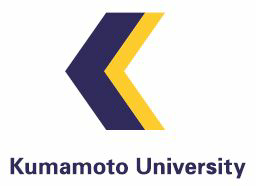 　　　　年　　月　　日国立大学法人 熊本大学　　　　年　月　日に行われます、熊本大学【組織名】の●●●講演会の講師をお引き受けいただき、感謝申し上げます。つきましては、次の内容及び使用目的をご理解いただき、下記の同意書にご署名をいただきたく、よろしくお願いいたします。内容ご講演資料の複製（コピー）と聴衆への配布ご講演のビデオ収録および写真撮影と、撮影物等の編集及び公開 使用目的熊本大学【組織名】に勤務する者（教職員、一部外部委託職員等）の●●●のための学習対象者への講演収録ビデオ、写真および資料等のインターネットを利用した公開使用においては、主催者がすべての責任を負います。同意書熊本大学　【主催者　もしくは開催責任者名】　殿上記内容及び使用目的を理解の上、著作物の使用を許諾します。　　　　年　　月　　日　　＿＿＿＿＿＿＿＿＿＿＿＿＿＿＿＿＿＿＿＿＿＿（ご署名/自署）